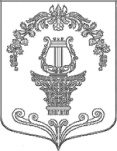 АДМИНИСТРАЦИЯ ТАИЦКОГО ГОРОДСКОГО ПОСЕЛЕНИЯ ГАТЧИНСКОГО МУНИЦИПАЛЬНОГО РАЙОНАПОСТАНОВЛЕНИЕОт 15 ноября 2021 года                                                                     № 536О запрете выхода на ледовое покрытиеводных  объектов  на территории Таицкого городского поселения В связи со становлением (разрушением) ледового покрова водных объектов в зимне-весенний период 2021-2022 года, в целях обеспечения безопасности людей при переходе водных объектов по льду (нахождение на льду) на территории Таицкого городского поселения, руководствуясь  Федеральным  законом  от 06.10.2003  года  №131-ФЗ «Об общих принципах организации местного самоуправления в Российской Федерации», Водным кодексом Российской Федерации от 03.06.2006 года № 74-ФЗ, Федеральным законом от 21.12.1994 года № 68 –ФЗ «О защите населения и территорий от чрезвычайных ситуаций природного и техногенного характера», в соответствии с Правилами охраны жизни людей на водных объектах Ленинградской области, утвержденным постановлением Правительства Ленинградской области от 16.12.2011 № 736-р «О запрете выхода граждан на ледовое покрытие водных объектов в Ленинградской области», администрация Таицкого городского поселения,ПОСТАНОВЛЯЕТ:1. Запретить выход граждан на ледовое покрытие водных объектов на территории муниципального образования Таицкое  городское  поселение Гатчинского муниципального района Ленинградской области до наступления периода  его полного формирования (толщина льда свыше 15 см), а также в период его таяния с потерей устойчивости и возможного отрыва от припая.2. Запретить выезд и передвижение граждан с использованием транспортных средств или иных устройств, предназначенных для перевозки людей, грузов или оборудования по льду всех водоемов в границах Таицкого городского поселения.3. Специально уполномоченному на решение задач в области ГО ЧС Таицкого городского поселения Кудрявцевой О.В. обеспечить координацию действия сил и средств при выполнении поисково-спасательных работ на водоемах.   4. Настоящее постановление подлежит опубликованию в официальном периодическом печатном издании поселения- газете «ТАИЦКИЙ ВЕСТНИК», размещению на официальном сайте администрации муниципального образования Таицкое городское поселение в информационно-телекоммуникационной сети «Интернет» и вступает в силу после его официального опубликования.5. Контроль за исполнение настоящего постановления оставляю за собой.          Глава  администрации          Таицкого городского поселения           		             И.В. Львович